Publicado en Barcelona el 02/06/2023 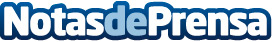 AleaSoft: Renovables al alza y demanda y precios a la baja en el mes de mayoEl mes de mayo de 2023 se caracterizó, en los mercados europeos, por la continuación de la tendencia a la baja de la demanda de electricidad mientras la eólica y la fotovoltaica continúan creciendo. Esta situación, junto con una tendencia a la baja en los precios del gas y de los derechos de emisión de CO2, llevó a los precios a la baja en prácticamente todos los mercados eléctricosDatos de contacto:Alejandro Delgado900 10 21 61Nota de prensa publicada en: https://www.notasdeprensa.es/aleasoft-renovables-al-alza-y-demanda-y Categorias: Internacional Nacional Ecología Sector Energético http://www.notasdeprensa.es